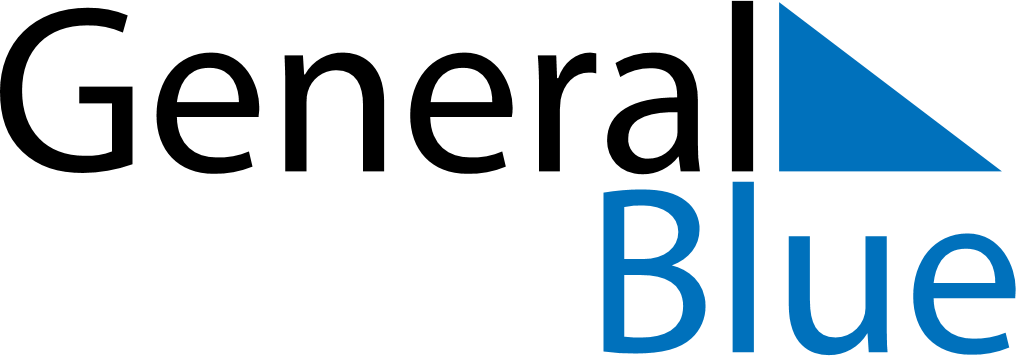 October 2027October 2027October 2027Costa RicaCosta RicaMONTUEWEDTHUFRISATSUN1234567891011121314151617Columbus Day1819202122232425262728293031